ZOOM:  https://us06web.zoom.us/j/81157759901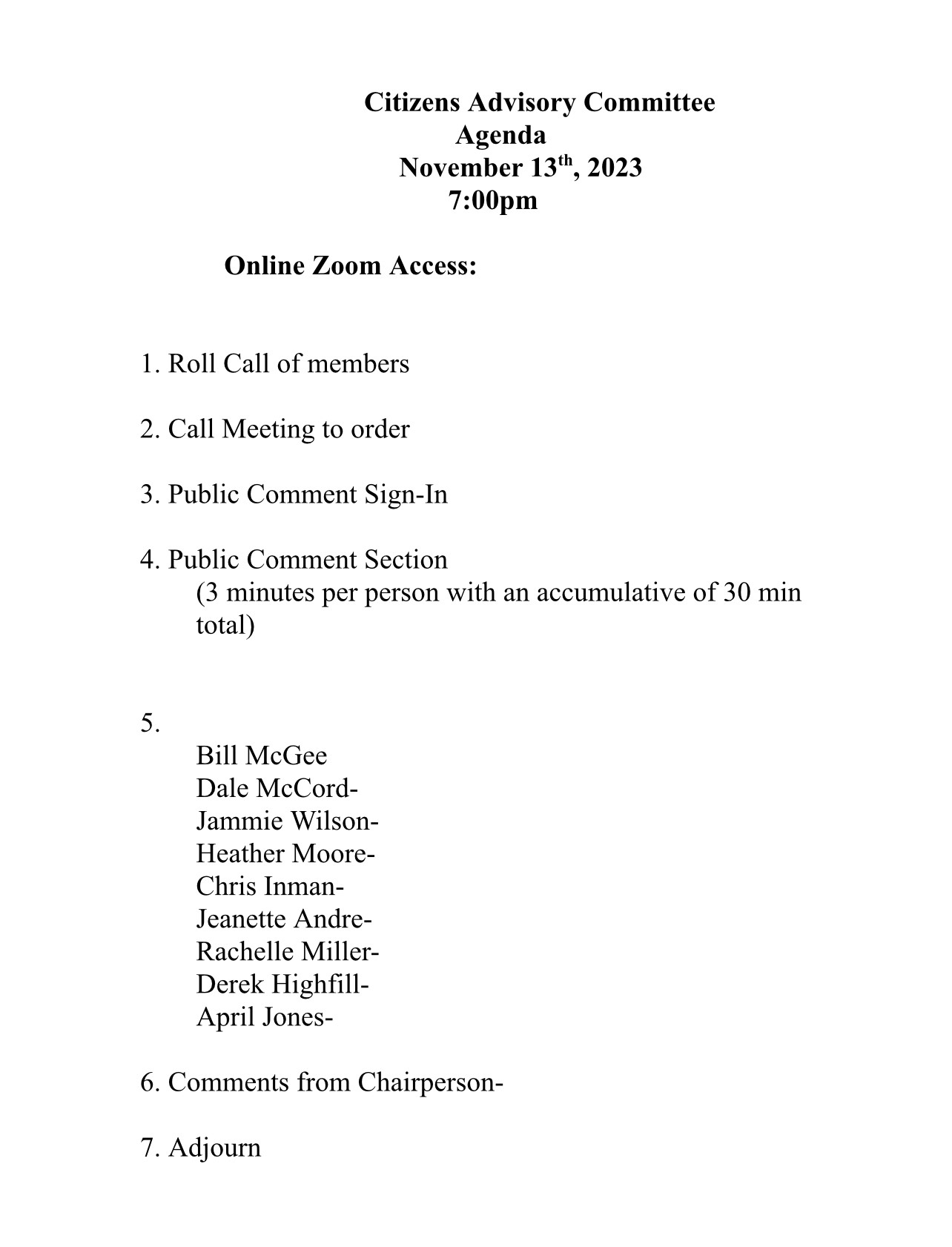 